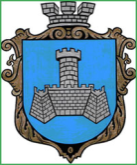 Українам. Хмільник  Вінницької областіР О З П О Р Я Д Ж Е Н Н Я МІСЬКОГО  ГОЛОВИ від 03 вересня  2020 р.                                                   №310–рПро проведення   позачерговогозасідання виконкому міської ради      Розглянувши службові записки начальника організаційного відділу міської ради Тендерис О.В. від 01.09.2020 року, начальника відділу з питань фізичної культури і спорту міської ради Пачевського В.Г. від 03.09.2020 року №02-09/21,відповідно до п.п.2.2.3 пункту 2.2 розділу 2 Положення про виконавчий комітет Хмільницької міської ради 7 скликання, затвердженого  рішенням 46 сесії міської ради 7 скликання від 22.12.2017р. №1270, керуючись ст. 42, ст.59 Закону України „Про місцеве самоврядування в Україні”:Провести  позачергове засідання виконкому  міської  ради  04.09.2020 року о 10.00 год., на яке винести наступні питання:2.Загальному відділу міської ради  ( О.Д.Прокопович) довести це  розпорядження до членів виконкому міської ради та всіх зацікавлених суб’єктів.3.Контроль за виконанням цього розпорядження залишаю за собою.                    Міський голова                            С.Б.РедчикС.П.МаташО.Д.Прокопович О.В.Цюнько1Про визначення та відведення місць для розміщення матеріалів передвиборної агітації під час проведення місцевих виборів 25 жовтня 2020 рокуПро визначення та відведення місць для розміщення матеріалів передвиборної агітації під час проведення місцевих виборів 25 жовтня 2020 рокуПро визначення та відведення місць для розміщення матеріалів передвиборної агітації під час проведення місцевих виборів 25 жовтня 2020 рокуДоповідає: Тендерис Оксана Володимирівна    Начальник організаційного відділу міської ради   Начальник організаційного відділу міської ради   2Про нагородження кращих спортсменів, тренерів, ветеранів спорту, фахівців галузі з нагоди Дня фізичної культури і спорту України  Про нагородження кращих спортсменів, тренерів, ветеранів спорту, фахівців галузі з нагоди Дня фізичної культури і спорту України  Про нагородження кращих спортсменів, тренерів, ветеранів спорту, фахівців галузі з нагоди Дня фізичної культури і спорту України  Доповідає: Пачевський Віталій Григорович         Доповідає: Пачевський Віталій Григорович         Начальник відділу з питань фізичної культури і спорту міської ради   